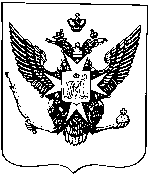 Муниципальные новости ПавловскаИнформационно-аналитический бюллетень26 февраля 2020 года                                                                                    Выпуск № 3_________________________________________________________________________________________________________________________________________________________________________________________________________________________________________________________________В номере: -РЕШЕНИЕ Муниципального Совета города Павловска от 26 февраля  2020 года № 2/2.1 «О внесении изменений в Положение о порядке решения органами местного самоуправления города Павловска вопроса местного значения      «Содействие развитию малого бизнеса на территории внутригородского муниципального образования Санкт-Петербурга город Павловск», утвержденное решением Муниципального Совета города Павловска от 27.06.2018 № 7/7.1  »;- РЕШЕНИЕ Муниципального Совета города Павловска от 26 февраля  2020 года № 2/3.1 «О внесении изменений в Положение о порядке управления и распоряжения имуществом, находящимся в муниципальной собственности внутригородского муниципального образования Санкт-Петербурга город Павловск», утвержденное решением Муниципального Совета города Павловска от 27.09.2017 № 8/5.1»;- РЕШЕНИЕ Муниципального Совета города Павловска от 26 февраля  2020 года № 2/.1 «О принятии во втором и третьем чтениях (в целом) изменений в решение Муниципального Совета города Павловска от 27.11.2019 № 15/3.1 «О бюджете муниципального образования город Павловск на 2020 год и на плановый период 2021-2022 годов»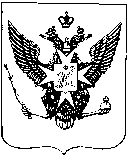 Муниципальный Советгорода ПавловскаРЕШЕНИЕот 26 февраля 2020 года								        № 2/2.1Рассмотрев протест Прокуратуры Пушкинского района Санкт-Петербурга от 04.02.2020 № 03-02-2020/35 на решение Муниципального Совета города Павловска от 27.06.2018 № 7/7.1 «О принятии Положения о порядке решения органами местного самоуправления города Павловска вопроса местного значения      «Содействие развитию малого бизнеса на территории внутригородского муниципального образования Санкт-Петербурга город Павловск», с целью приведения правового акта Муниципального Совета города Павловска в соответствие с действующим законодательствомМуниципальный Совет города ПавловскаРЕШИЛ:1. Внести в Положение о порядке решения органами местного самоуправления города Павловска вопроса местного значения «Содействие развитию малого бизнеса на территории внутригородского муниципального образования Санкт-Петербурга город Павловск», утвержденное решением Муниципального Совета города Павловска от 27.06.2018 № 7/7.1 следующие изменения:1.1. Пятый абзац подпункта 5.2. пункта 5 Положения изложить в следующей редакции:«-затраты на разработку, приобретение, доставку и распространение памяток, листовок, буклетов и другой наглядной продукции, направленной на содействие развитию малого бизнеса.».1.2. Шестой абзац подпункта 5.2. пункта 5 Положения исключить.	2. Настоящее решение вступает в силу со дня его официального опубликования.	3.  Контроль за исполнением решения возложить на постоянную комиссию Муниципального Совета города Павловска по экономическим вопросам.Глава муниципального образования города Павловска				                                               В.В. ЗибаревМуниципальный Советгорода ПавловскаРЕШЕНИЕот 26 февраля 2020 года								№ 2/3.1Рассмотрев протест Прокуратуры Пушкинского района Санкт-Петербурга от 04.02.2020 № 03-02-2020/33 на решение Муниципального Совета города Павловска от 27.09.2017 № 8/5.1 «О принятии Положения о порядке  управления и распоряжения имуществом, находящимся в муниципальной собственности внутригородского муниципального образования Санкт-Петербурга город Павловск», с целью приведения правового акта Муниципального Совета города Павловска в соответствие с действующим законодательствомМуниципальный Совет города ПавловскаРЕШИЛ:1. Внести в Положение о порядке управления и распоряжения имуществом, находящимся в муниципальной собственности внутригородского муниципального образования Санкт-Петербурга город Павловск, утвержденное решением Муниципального Совета города Павловска от 27.09.2017 № 8/5.1 следующее изменение:1.1. подпункт 4.5. пункта 4 Положения изложить в новой редакции:«4.5. Арендная плата за арендуемое муниципальное имущество устанавливается в денежной форме либо в иной форме, не запрещенной действующим законодательством и в полном объеме зачисляется в бюджет муниципального образования город Павловск, за исключением арендной платы, подлежащей зачислению на счет юридического лица (предприятия или учреждения), владеющего на праве хозяйственного или оперативного управления сдаваемым имуществом.».	2. Настоящее решение вступает в силу со дня его официального опубликования.3. Контроль за исполнением настоящего решения возложить на Главу  муниципального образования города Павловска.Глава муниципального образования города Павловска				                                               В.В. Зибарев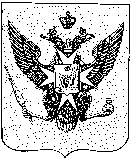 Муниципальный Советгорода ПавловскаРЕШЕНИЕот 26 февраля 2020 года							        № 2/4.1О принятии во втором и третьем чтениях (в целом) изменений в решение Муниципального Совета города Павловска от 27.11.2019 № 15/3.1 «О бюджете муниципального образования город Павловск на 2020 год и на плановый период 2021-2022 годов»В соответствии с Бюджетным кодексом Российской Федерации, Уставом внутригородского муниципального образования Санкт-Петербурга город Павловск, Положением о бюджетном процессе в муниципальном образовании город ПавловскМуниципальный Совет города ПавловскаРЕШИЛ:Внести в решение Муниципального Совета города Павловска от 27.11.2019 № 15/3.1 «О бюджете муниципального образования город Павловск на 2020 год и на плановый период 2021-2022 годов» следующие изменения:Статью 1 изложить в редакции:«Статья 1.Утвердить бюджет муниципального образования город Павловск на 2020 год и на плановый период 2021-2022 годов (далее также - местный бюджет города Павловска):общий объем доходов - на 2020 год в сумме 79 779,4 тыс. руб.;- на 2021 год в сумме 79 810,5 тыс. руб.;- на 2022 год в сумме 81 285,3 тыс. руб.;           общий объем расходов             - на 2020 год в сумме 86 705,5 тыс. руб.;- на 2021 год в сумме 81 054,2 тыс. руб., в том числе условно утвержденные расходы в сумме 1 330,0 тыс. руб.;- на 2022 год в сумме 83 196,5 тыс. руб., в том числе условно утвержденные расходы в сумме 2 708,0 тыс. руб.;         общий дефицит бюджета- на 2020 год в сумме 6 926,1 тыс. руб.;- на 2021 год в сумме 1 243,7 тыс. руб.;- на 2022 год в сумме 1 911,2 тыс. руб.»               1.2. Статью 6 изложить в редакции:«Статья 6.Утвердить общий объем бюджетных ассигнований, направляемых на исполнение публичных нормативных обязательств:- на 2020 год в сумме 5 305,4 тыс. руб.;- на 2021 год в сумме 5 511,8 тыс. руб.;- на 2022 год в сумме 5 736,8 тыс. руб.»В приложении 1 «Доходы бюджета муниципального образования город Павловск на 2020 год и на плановый период 2021-2022 годов» к решению от 27.11.2019 № 15/3.1 «О бюджете муниципального образования город Павловск на 2020 год и на плановый период 2021-2022 годов» строки 4.1.1.1., 4.1.1.2., 4.1.1.3. изложить в следующей редакции:В приложение 2 «Ведомственная структура расходов бюджета муниципального образования город Павловск на 2020 год и на плановый период 2021-2022 годов» к решению Муниципального Совета города Павловска от 27.11.2019 № 15/3.1 «О бюджете муниципального образования город Павловск на 2020 год и на плановый период 2021-2022 годов» изложить нижеприведенные сроки в следующей редакции:В приложении 3 «Распределение бюджетных ассигнований по разделам, подразделам, целевым статьям, группам видов расходов бюджета муниципального образования город Павловск на 2020 год и на плановый период 2021-2022 годов» к решению Муниципального Совета города Павловска от 11.2019 № 15/3.1 «О бюджете муниципального образования город Павловск на 2020 год и на плановый период 2021-2022 годов» изложить нижеприведенные строки в следующей редакции:Приложение 4 изложить в прилагаемой новой редакции.Настоящее решение вступает в силу со дня его официального опубликования.Глава муниципального образованиягорода Павловска		                                                        	 В.В. ЗибаревИнформационно-аналитический бюллетень «Муниципальные новости Павловска», выпуск № 3 от 26.02.2020Официальное издание Муниципального Совета города Павловска. Учредитель, редакция, издатель: Муниципальный Совет города ПавловскаГлавный редактор: Зибарев В.В. Адрес редакции: 196620, Санкт-Петербург, г. Павловск, Песчаный пер., д. 11/16, телефон: 465-17-73. Тираж 100 экз.Отпечатано на копировальном оборудовании Местной администрации города Павловска, г. Павловск, Песчаный пер., д. 11/16.Распространяется бесплатно.О внесении изменений в Положение о порядке решения органами местного самоуправления города Павловска вопроса местного значения      «Содействие развитию малого бизнеса на территории внутригородского муниципального образования Санкт-Петербурга город Павловск», утвержденное решением Муниципального Совета города Павловска от 27.06.2018 № 7/7.1  О внесении изменений в Положение о порядке управления и распоряжения имуществом, находящимся в муниципальной собственности внутригородского муниципального образования Санкт-Петербурга город Павловск», утвержденное решением Муниципального Совета города Павловска от 27.09.2017 № 8/5.1№ п/пКод Код Источники доходов2019 год2020 год2021 год4.1.1.1.806
1 16 02010 02 0100 140Штрафы, предусмотренные статьями 12-37-1, 44 Закона Санкт-Петербурга от 12.05.2010 № 273-70 «Об административных правонарушениях в Санкт-Петербурге»369,3383,7399,44.1.1.2.807
1 16 02010 02 0100 140Штрафы, предусмотренные статьями 12-37-1, 44 Закона Санкт-Петербурга от 12.05.2010 № 273-70 «Об административных правонарушениях в Санкт-Петербурге»163,3163,3163,34.1.1.3.861
1 16 02010 02 0100 140Штрафы, предусмотренные статьями 12-37-1, 44 Закона Санкт-Петербурга от 12.05.2010 № 273-70 «Об административных правонарушениях в Санкт-Петербурге»14,014,014,0№ п/пНаименование статейКод ГРБСкод разделаКод подразделаКод целевой статьиКод вида расходов 2019 годПлановый2020 годпериод2021 год2.МЕСТНАЯ АДМИНИСТРАЦИЯ ГОРОДА ПАВЛОВСКА98783 483,777 713,679 726,02.1.Общегосударственные вопросы987010016 038,616 432,218 321,42.1.1.Функционирование Правительства Российской Федерации, высших исполнительных органов государственной  власти субъектов Российской Федерации, местных администраций987010414 880,813 972,514 481,62.1.1.2.Содержание и обеспечение деятельности местной администрации по решению вопросов местного значения9870104002 00 00 03210 900,009 837,310 178,22.1.1.2.1.Расходы на выплату персоналу в целях обеспечения выполнения функций государственными (муниципальными) органами, казенными учреждениями, органами управления государственными внебюджетными фондами9870104002 00 00 0321008 001,88 313,98 654,52.1.1.2.2.Закупка товаров, работ и услуг для обеспечения государственных (муниципальных) нужд9870104002 00 00 0322002 887,21 520,51 521,02.1.1.2.3.Иные бюджетные ассигнования9870104002 00 00 03280011,02,92,72.4.1.2.Размещение, содержание спортивных, детских площадок, включая ремонт расположенных на них элементов благоустройства, на внутриквартальных территориях987050360 00 000 30317 746,812 409,511 326,0ИТОГО РАСХОДОВ86 705,581 054,296,5НаименованиеКод раздела, подразделаКод целевой статьиКод вида расходов 2020 годПлановый периодПлановый периодНаименованиеКод раздела, подразделаКод целевой статьиКод вида расходов 2020 год2021 год2022 годОбщегосударственные вопросы010019260,419 772,821 791,9Функционирование Правительства Российской Федерации, высших исполнительных органов государственной  власти субъектов Российской Федерации, местных администраций010414880,813 972,514 481,6Содержание и обеспечение деятельности местной администрации по решению вопросов местного значения0104002 00 00 03210 900,09 837,310 178,2Расходы на выплату персоналу в целях обеспечения выполнения функций государственными (муниципальными) органами, казенными учреждениями, органами управления государственными внебюджетными фондами0104002 00 00 0321008 001,88 313,98 654,5Закупка товаров, работ и услуг для обеспечения государственных (муниципальных) нужд0104002 00 00 0322002 887,21 520,51 521,0Иные бюджетные ассигнования0104002 00 00 03280011,02,92,7Размещение, содержание спортивных, детских площадок, включая ремонт расположенных на них элементов благоустройства, на внутриквартальных территориях0503600 00 00 30317 746,812 409,511 326,0Приложение №4Приложение №4Приложение №4                                                к решению Муниципального Совета                                                к решению Муниципального Совета                                                к решению Муниципального Совета                                                к решению Муниципального Совета                                                к решению Муниципального Совета                                                к решению Муниципального Совета                                                к решению Муниципального Совета                                 города Павловска № 15/3.1 от 27.11.2019                    (в ред. решения от 26.02.2020 № 2/4.1)                                 города Павловска № 15/3.1 от 27.11.2019                    (в ред. решения от 26.02.2020 № 2/4.1)                                 города Павловска № 15/3.1 от 27.11.2019                    (в ред. решения от 26.02.2020 № 2/4.1)                                 города Павловска № 15/3.1 от 27.11.2019                    (в ред. решения от 26.02.2020 № 2/4.1)                                 города Павловска № 15/3.1 от 27.11.2019                    (в ред. решения от 26.02.2020 № 2/4.1)                                 города Павловска № 15/3.1 от 27.11.2019                    (в ред. решения от 26.02.2020 № 2/4.1)                                 города Павловска № 15/3.1 от 27.11.2019                    (в ред. решения от 26.02.2020 № 2/4.1)Источникифинансирования дефицита бюджета муниципального образования город Павловск на 2020 год и на плановый период 2021-2022 годовИсточникифинансирования дефицита бюджета муниципального образования город Павловск на 2020 год и на плановый период 2021-2022 годовИсточникифинансирования дефицита бюджета муниципального образования город Павловск на 2020 год и на плановый период 2021-2022 годовИсточникифинансирования дефицита бюджета муниципального образования город Павловск на 2020 год и на плановый период 2021-2022 годовИсточникифинансирования дефицита бюджета муниципального образования город Павловск на 2020 год и на плановый период 2021-2022 годовИсточникифинансирования дефицита бюджета муниципального образования город Павловск на 2020 год и на плановый период 2021-2022 годовИсточникифинансирования дефицита бюджета муниципального образования город Павловск на 2020 год и на плановый период 2021-2022 годовИсточникифинансирования дефицита бюджета муниципального образования город Павловск на 2020 год и на плановый период 2021-2022 годовИсточникифинансирования дефицита бюджета муниципального образования город Павловск на 2020 год и на плановый период 2021-2022 годовИсточникифинансирования дефицита бюджета муниципального образования город Павловск на 2020 год и на плановый период 2021-2022 годовтыс. руб.тыс. руб.Код главыКод группы, подгруппы, статьи и вида источниковКод группы, подгруппы, статьи и вида источниковНаименованиеНаименование2020 годПлановый периодПлановый периодПлановый периодПлановый периодКод главыКод группы, подгруппы, статьи и вида источниковКод группы, подгруппы, статьи и вида источниковНаименованиеНаименование2020 год2021 год2021 год2022 год2022 год000Источники финансирования дефицита бюджета  - всегоИсточники финансирования дефицита бюджета  - всего6 926,11 243,71 243,71 911,21 911,200001 00 00 00 00 0000 00001 00 00 00 00 0000 000Источники внутреннего финансирования дефицитов бюджетовИсточники внутреннего финансирования дефицитов бюджетов6 926,11 243,71 243,71 911,21 911,2000 01 05 00 00 00 0000 000 01 05 00 00 00 0000 000Изменение остатков средств на счетах по учету средств бюджетовИзменение остатков средств на счетах по учету средств бюджетов6 926,11 243,71 243,71 911,21 911,2000  01 05 00 00 00 0000 500  01 05 00 00 00 0000 500Увеличение остатков средств бюджетовУвеличение остатков средств бюджетов-79 779,4-79 810,5-79 810,5-81 285,3-81 285,3000  01 05 02 00 00 0000 500  01 05 02 00 00 0000 500Увеличение прочих остатков средств бюджетовУвеличение прочих остатков средств бюджетов-79 779,4-79 810,5-79 810,5-81 285,3-81 285,3000  01 05 02 01 00 0000 510  01 05 02 01 00 0000 510Увеличение прочих остатков денежных средств бюджетовУвеличение прочих остатков денежных средств бюджетов-79 779,4-79 810,5-79 810,5-81 285,3-81 285,3987  01 05 02 01 03 0000 510  01 05 02 01 03 0000 510Увеличение прочих остатков денежных средств бюджетов внутригородских муниципальных образований городов федерального значенияУвеличение прочих остатков денежных средств бюджетов внутригородских муниципальных образований городов федерального значения-79 779,4-79 810,5-79 810,5-81 285,3-81 285,3000  01 05 00 00 00 0000 600  01 05 00 00 00 0000 600Уменьшение остатков средств бюджетовУменьшение остатков средств бюджетов86 705,581 054,281 054,283 196,583 196,5000  01 05 02 00 00 0000 600  01 05 02 00 00 0000 600Уменьшение прочих остатков средств бюджетовУменьшение прочих остатков средств бюджетов86 705,581 054,281 054,283 196,583 196,5000  01 05 02 01 00 0000 610  01 05 02 01 00 0000 610Уменьшение прочих остатков денежных средств бюджетовУменьшение прочих остатков денежных средств бюджетов86 705,581 054,281 054,283 196,583 196,5